                                            Краткосрочный план Тема урока: 1.3.1.2Тема урока: 1.3.1.2Тема урока: 1.3.1.2Школа: Школа: Школа: Дата:Дата:Дата:ФИО учителя: ФИО учителя: ФИО учителя: КЛАСС:  1КЛАСС:  1КЛАСС:  1Количество присутствующих: Количество отсутствующих:Количество отсутствующих:Цели обучения, которые необходимо достичь на данном урокеЦели обучения, которые необходимо достичь на данном урокеРазличать плоские фигуры(треугольник, круг, квадрат, прямоугольник), пространственные фигуры (куб, шар, цилиндр, конус, пирамида) соотносить их с предметами окружающего мира.Различать плоские фигуры(треугольник, круг, квадрат, прямоугольник), пространственные фигуры (куб, шар, цилиндр, конус, пирамида) соотносить их с предметами окружающего мира.Различать плоские фигуры(треугольник, круг, квадрат, прямоугольник), пространственные фигуры (куб, шар, цилиндр, конус, пирамида) соотносить их с предметами окружающего мира.Различать плоские фигуры(треугольник, круг, квадрат, прямоугольник), пространственные фигуры (куб, шар, цилиндр, конус, пирамида) соотносить их с предметами окружающего мира.Цели обученияЦели обученияВсе учащиеся смогут:Все учащиеся смогут:Все учащиеся смогут:Все учащиеся смогут:Цели обученияЦели обученияНазвать геометрические фигурыНазвать геометрические фигурыНазвать геометрические фигурыНазвать геометрические фигурыЦели обученияЦели обученияБольшинство учащихся будут уметь:Большинство учащихся будут уметь:Большинство учащихся будут уметь:Большинство учащихся будут уметь:Цели обученияЦели обученияБудут уметь распознавать геометрические фигурыБудут уметь распознавать геометрические фигурыБудут уметь распознавать геометрические фигурыБудут уметь распознавать геометрические фигурыЦели обученияЦели обученияНекоторые учащиеся смогут:Некоторые учащиеся смогут:Некоторые учащиеся смогут:Некоторые учащиеся смогут:Цели обученияЦели обученияНаходить отличительные признаки геометрических фигур плоских от пространственных Находить отличительные признаки геометрических фигур плоских от пространственных Находить отличительные признаки геометрических фигур плоских от пространственных Находить отличительные признаки геометрических фигур плоских от пространственных Языковая цельЯзыковая цельУчащиеся могут: Называть и описывать геометрические фигурыУчащиеся могут: Называть и описывать геометрические фигурыУчащиеся могут: Называть и описывать геометрические фигурыУчащиеся могут: Называть и описывать геометрические фигурыЯзыковая цельЯзыковая цельКлючевые слова и фразы:Ключевые слова и фразы:Ключевые слова и фразы:Ключевые слова и фразы:Языковая цельЯзыковая цель Треугольник, круг, квадрат, прямоугольник, куб, шар, цилиндр, конус, плоские, пространственные Треугольник, круг, квадрат, прямоугольник, куб, шар, цилиндр, конус, плоские, пространственные Треугольник, круг, квадрат, прямоугольник, куб, шар, цилиндр, конус, плоские, пространственные Треугольник, круг, квадрат, прямоугольник, куб, шар, цилиндр, конус, плоские, пространственныеЯзыковая цельЯзыковая цельСтиль языка, подходящий для диалога/письма в классе: Discuss the chart that is created. Which is the most popular fruit choice? How do we know?Has every learner’s choice been recorded? How can we check?Ask learners if they can think of other questions that we might have investigated. If ideas are not forthcoming, ‘lead’ the discussion by suggesting – what else could we have put in the basket? What other things could we try, to see if people have favourites? What other questions could we have asked about our fruit basket?Take ideas and ask – What do you think the result might be? What would the pictogram look like?Стиль языка, подходящий для диалога/письма в классе: Discuss the chart that is created. Which is the most popular fruit choice? How do we know?Has every learner’s choice been recorded? How can we check?Ask learners if they can think of other questions that we might have investigated. If ideas are not forthcoming, ‘lead’ the discussion by suggesting – what else could we have put in the basket? What other things could we try, to see if people have favourites? What other questions could we have asked about our fruit basket?Take ideas and ask – What do you think the result might be? What would the pictogram look like?Стиль языка, подходящий для диалога/письма в классе: Discuss the chart that is created. Which is the most popular fruit choice? How do we know?Has every learner’s choice been recorded? How can we check?Ask learners if they can think of other questions that we might have investigated. If ideas are not forthcoming, ‘lead’ the discussion by suggesting – what else could we have put in the basket? What other things could we try, to see if people have favourites? What other questions could we have asked about our fruit basket?Take ideas and ask – What do you think the result might be? What would the pictogram look like?Стиль языка, подходящий для диалога/письма в классе: Discuss the chart that is created. Which is the most popular fruit choice? How do we know?Has every learner’s choice been recorded? How can we check?Ask learners if they can think of other questions that we might have investigated. If ideas are not forthcoming, ‘lead’ the discussion by suggesting – what else could we have put in the basket? What other things could we try, to see if people have favourites? What other questions could we have asked about our fruit basket?Take ideas and ask – What do you think the result might be? What would the pictogram look like?Языковая цельЯзыковая цельВопросы для обсуждения: Как называется эта фигура?Почему она так называется?Где можно встретить эти фигуры?Вопросы для обсуждения: Как называется эта фигура?Почему она так называется?Где можно встретить эти фигуры?Вопросы для обсуждения: Как называется эта фигура?Почему она так называется?Где можно встретить эти фигуры?Вопросы для обсуждения: Как называется эта фигура?Почему она так называется?Где можно встретить эти фигуры?Языковая цельЯзыковая цельЯзыковая цельЯзыковая цельМожете ли вы сказать, почему нужно различать плоские фигуры от пространственных?Можете ли вы сказать, почему нужно различать плоские фигуры от пространственных?Можете ли вы сказать, почему нужно различать плоские фигуры от пространственных?Можете ли вы сказать, почему нужно различать плоские фигуры от пространственных?Языковая цельЯзыковая цельЯзыковая цельЯзыковая цельПодсказки: геометрические фигуры, предметные картинки с геометрическими фигурами..Подсказки: геометрические фигуры, предметные картинки с геометрическими фигурами..Подсказки: геометрические фигуры, предметные картинки с геометрическими фигурами..Подсказки: геометрические фигуры, предметные картинки с геометрическими фигурами..Языковая цельЯзыковая цельПредыдущее обучениеПредыдущее обучениеУчащиеся знают фигуры и их названияУчащиеся знают фигуры и их названияУчащиеся знают фигуры и их названияУчащиеся знают фигуры и их названияПланПланПланПланПланПланПланируемые срокиПланируемые действия (замените записи ниже запланированными действиями)Планируемые действия (замените записи ниже запланированными действиями)Планируемые действия (замените записи ниже запланированными действиями)Планируемые действия (замените записи ниже запланированными действиями)РесурсыНачало урокаСтартер Работа в группе. «Дополни рисунок»Каждой группе раздаются фигуры и им необходимо дополнить и составить рисунок.(треугольник, квадрат, круг, овал, прямоугольник)Обратная связь:А у кого получились другие рисунки, предметы?Кто может дополнить?Стартер Работа в группе. «Дополни рисунок»Каждой группе раздаются фигуры и им необходимо дополнить и составить рисунок.(треугольник, квадрат, круг, овал, прямоугольник)Обратная связь:А у кого получились другие рисунки, предметы?Кто может дополнить?Стартер Работа в группе. «Дополни рисунок»Каждой группе раздаются фигуры и им необходимо дополнить и составить рисунок.(треугольник, квадрат, круг, овал, прямоугольник)Обратная связь:А у кого получились другие рисунки, предметы?Кто может дополнить?Стартер Работа в группе. «Дополни рисунок»Каждой группе раздаются фигуры и им необходимо дополнить и составить рисунок.(треугольник, квадрат, круг, овал, прямоугольник)Обратная связь:А у кого получились другие рисунки, предметы?Кто может дополнить?Геометрические фигуры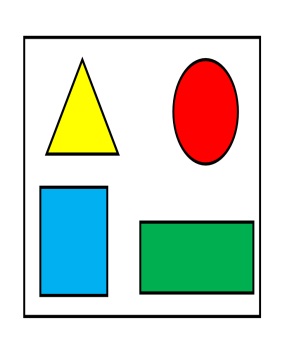 Середина урокаЗадание Индивидуальная работаКаждому ученику раздаются плоские и пространственные фигуры(круг, квадрат, треугольник, прямоугольник, цилиндр, конус, пирамида, куб, шар)Круг- желтый, квадрат-зеленый, треугольник-синий, прямоугольник- оранжевый, цилиндр-голубой, конус-розовый, пирамида-коричневый, куб-фиолетовый, шар-красный.Обведи  плоские фигуры- красным цветом, а пространственные- синим цветом.Критерии:Смогут различать плоские и пространственные фигурыБудут соотносить их с предметами окружающего мира Дескрипторы:Называет плоские фигурыНаходит плоские фигурыНазывает пространственные фигурыНаходит фигуры в окружающем миреЗадание Индивидуальная работаКаждому ученику раздаются плоские и пространственные фигуры(круг, квадрат, треугольник, прямоугольник, цилиндр, конус, пирамида, куб, шар)Круг- желтый, квадрат-зеленый, треугольник-синий, прямоугольник- оранжевый, цилиндр-голубой, конус-розовый, пирамида-коричневый, куб-фиолетовый, шар-красный.Обведи  плоские фигуры- красным цветом, а пространственные- синим цветом.Критерии:Смогут различать плоские и пространственные фигурыБудут соотносить их с предметами окружающего мира Дескрипторы:Называет плоские фигурыНаходит плоские фигурыНазывает пространственные фигурыНаходит фигуры в окружающем миреЗадание Индивидуальная работаКаждому ученику раздаются плоские и пространственные фигуры(круг, квадрат, треугольник, прямоугольник, цилиндр, конус, пирамида, куб, шар)Круг- желтый, квадрат-зеленый, треугольник-синий, прямоугольник- оранжевый, цилиндр-голубой, конус-розовый, пирамида-коричневый, куб-фиолетовый, шар-красный.Обведи  плоские фигуры- красным цветом, а пространственные- синим цветом.Критерии:Смогут различать плоские и пространственные фигурыБудут соотносить их с предметами окружающего мира Дескрипторы:Называет плоские фигурыНаходит плоские фигурыНазывает пространственные фигурыНаходит фигуры в окружающем миреЗадание Индивидуальная работаКаждому ученику раздаются плоские и пространственные фигуры(круг, квадрат, треугольник, прямоугольник, цилиндр, конус, пирамида, куб, шар)Круг- желтый, квадрат-зеленый, треугольник-синий, прямоугольник- оранжевый, цилиндр-голубой, конус-розовый, пирамида-коричневый, куб-фиолетовый, шар-красный.Обведи  плоские фигуры- красным цветом, а пространственные- синим цветом.Критерии:Смогут различать плоские и пространственные фигурыБудут соотносить их с предметами окружающего мира Дескрипторы:Называет плоские фигурыНаходит плоские фигурыНазывает пространственные фигурыНаходит фигуры в окружающем миреКартинки геометрических фигур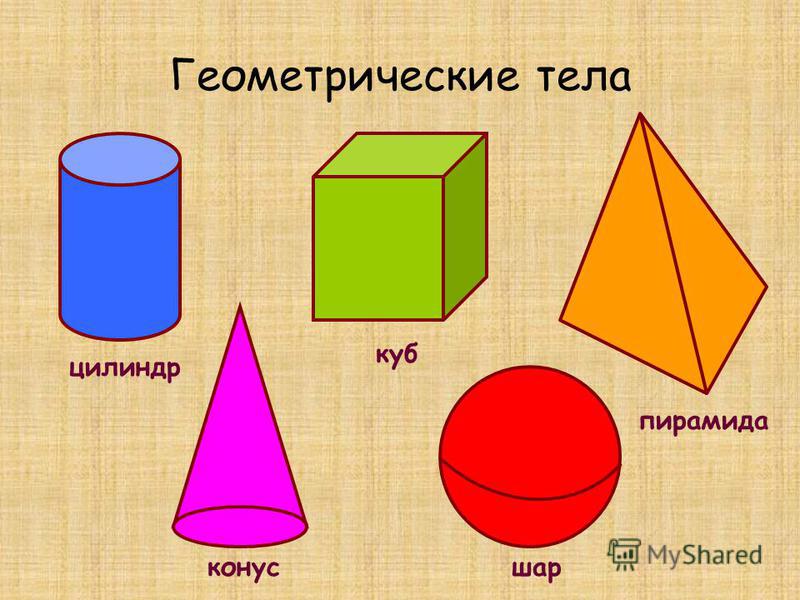 Конец урокаРефлексияЕсли было все понятно, покажи улыбающийся смайлик.Если возникли трудности, покажи грустный смайлик.Если было непонятно, покажи плачущий смайлик.РефлексияЕсли было все понятно, покажи улыбающийся смайлик.Если возникли трудности, покажи грустный смайлик.Если было непонятно, покажи плачущий смайлик.РефлексияЕсли было все понятно, покажи улыбающийся смайлик.Если возникли трудности, покажи грустный смайлик.Если было непонятно, покажи плачущий смайлик.РефлексияЕсли было все понятно, покажи улыбающийся смайлик.Если возникли трудности, покажи грустный смайлик.Если было непонятно, покажи плачущий смайлик.